DOSSIER TECHNIQUECe dossier comprend les documents DT1 à DT13Données économiques relatives à la production des huîtres :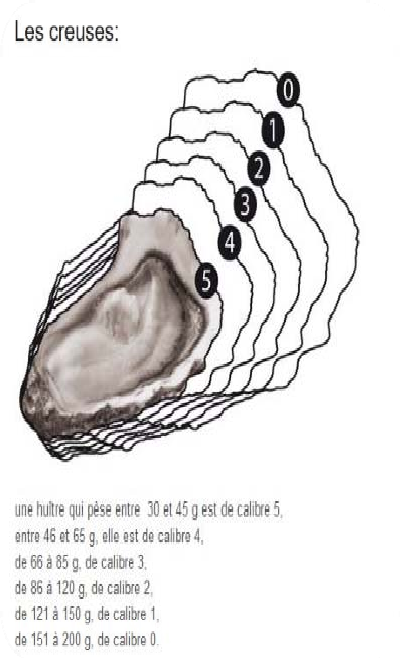 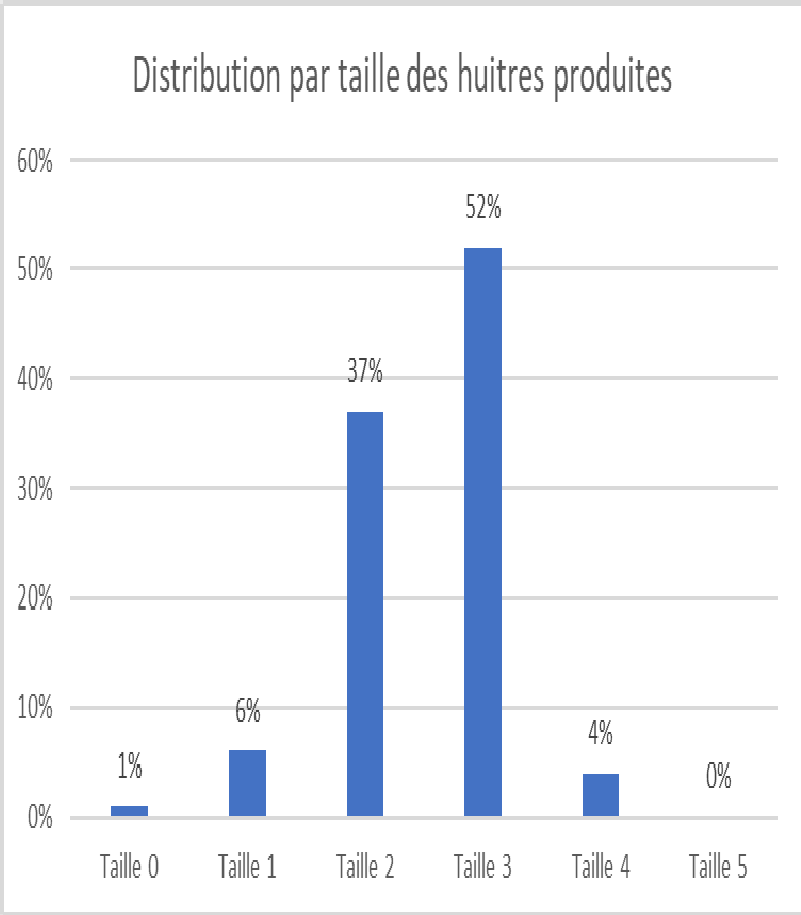 Planning glissant de croissance des huîtres sur trois années :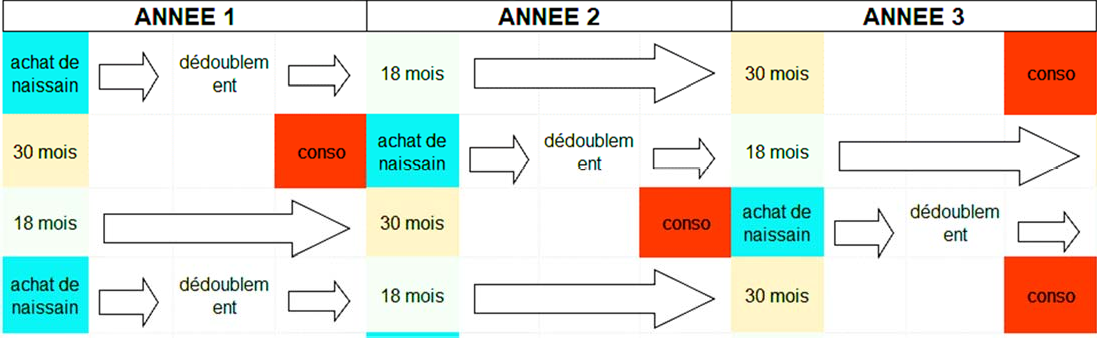 Plan d’aménagement de tables de culture de la concession :6 poches sont placées par table. Les tables sont alignées par 5. Un espace de 3 m est laissé pour éviter l’ensablement. Ce motif est répété 5 fois en longueur. En largeur un espace constant de 10 mètres est laissé. Les alignements des rangées de tables forment le parc de culture :   3m	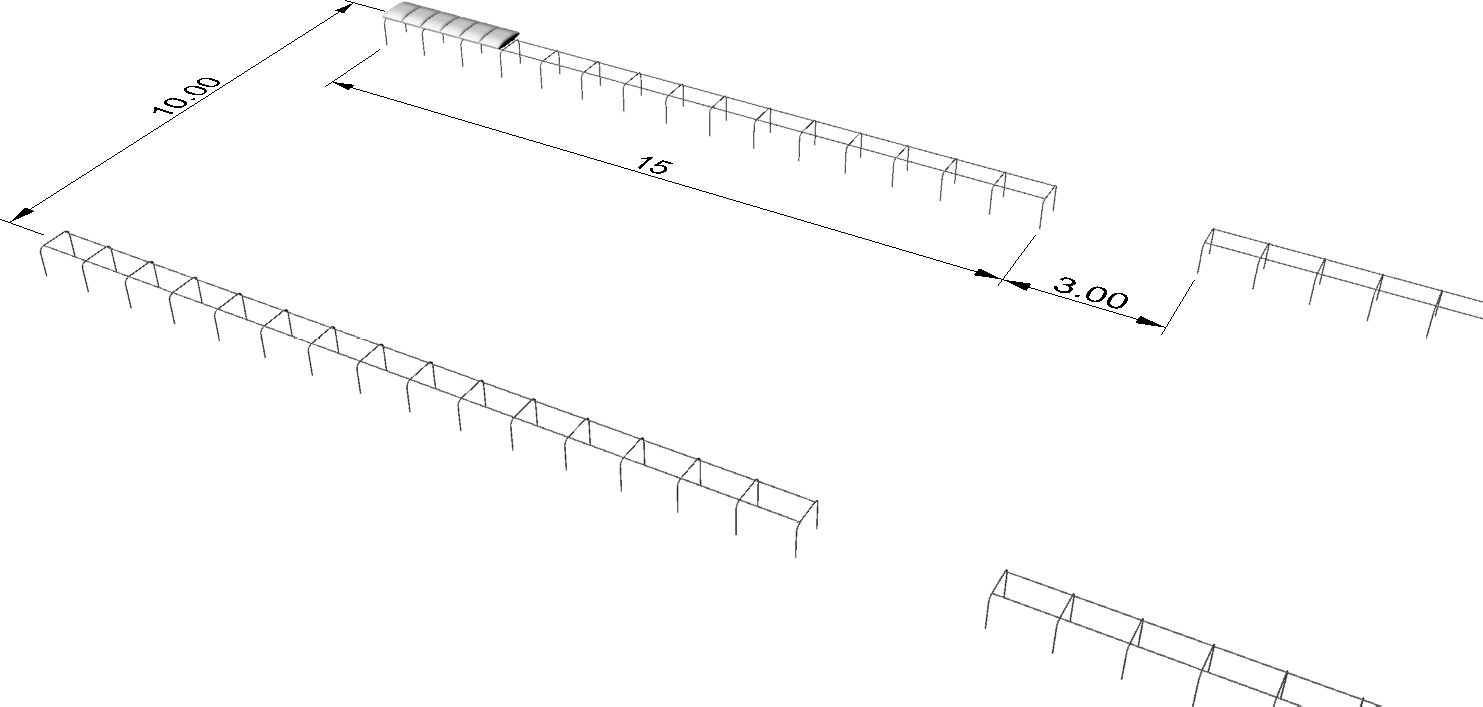 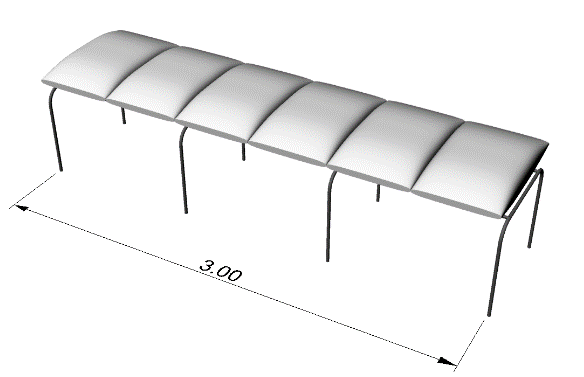 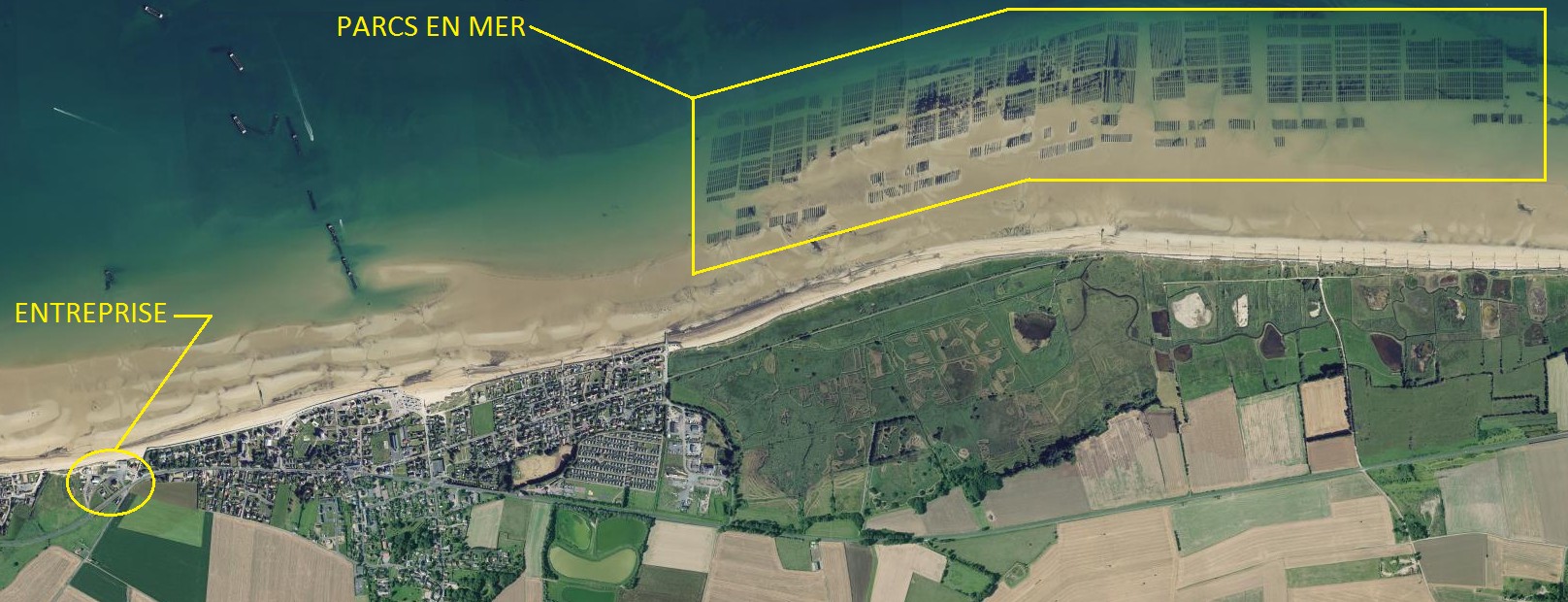 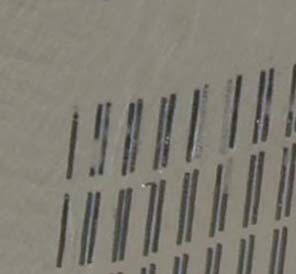 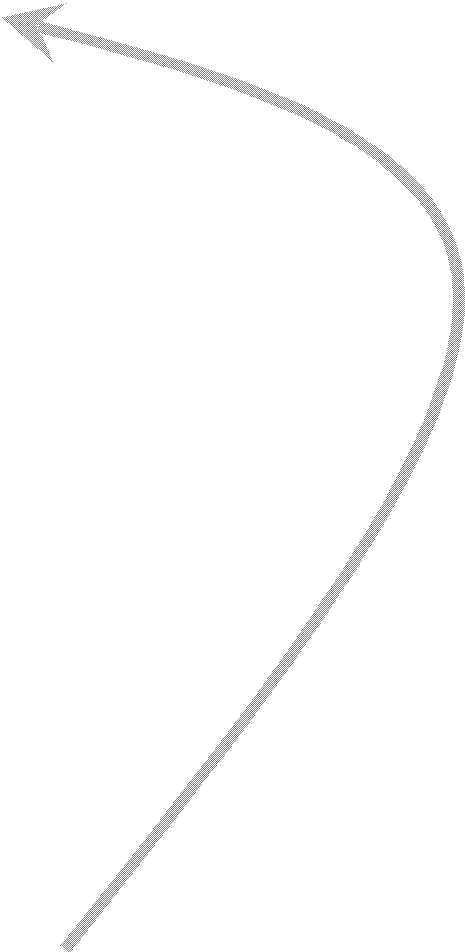 10m   15m	   3m	Image aérienne des alignements de tables d’élevage :Mesures d’un lot d’huîtres de taille 3 en sortie du calibrage :50 huîtres de taille 3 sont pesées et les résultats sont consignés dans le tableau ci-dessous. # : ordre de prélèvement, tableau classé par ordre croissant des masses.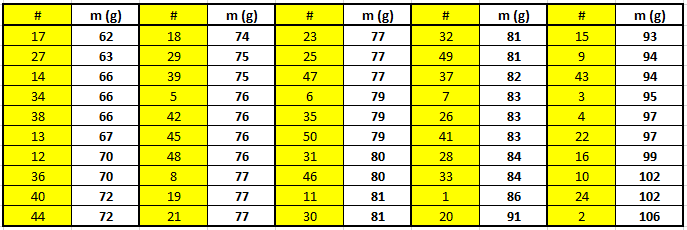 Table des contraintes interprofessionnelles de conchyliculture relatives au conditionnement des huîtres pour la vente :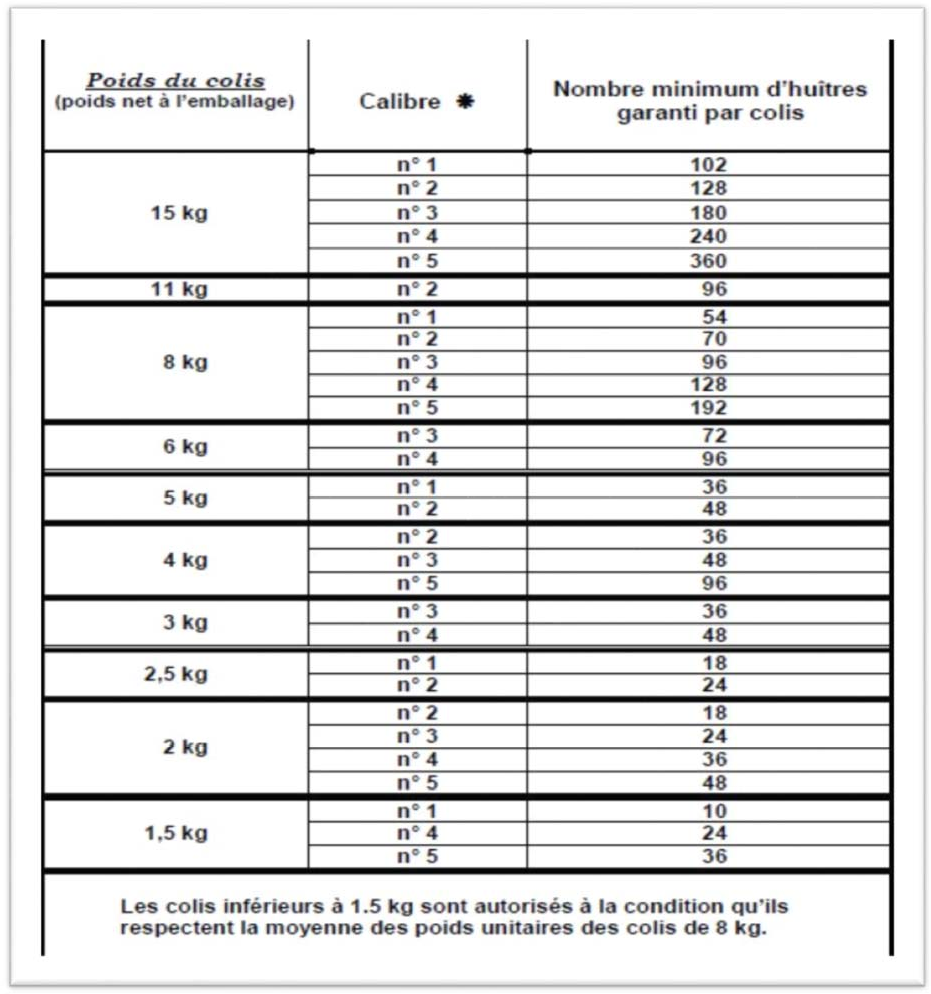 Eléments mathématiques relatifs au traitement statistique utilisant la loi normale réduite centrée (loi de Gauss) : P(σ)σ	0.00	0.01	0.02	0.03	0.04	0.05	0.06	0.07	0.08	0.09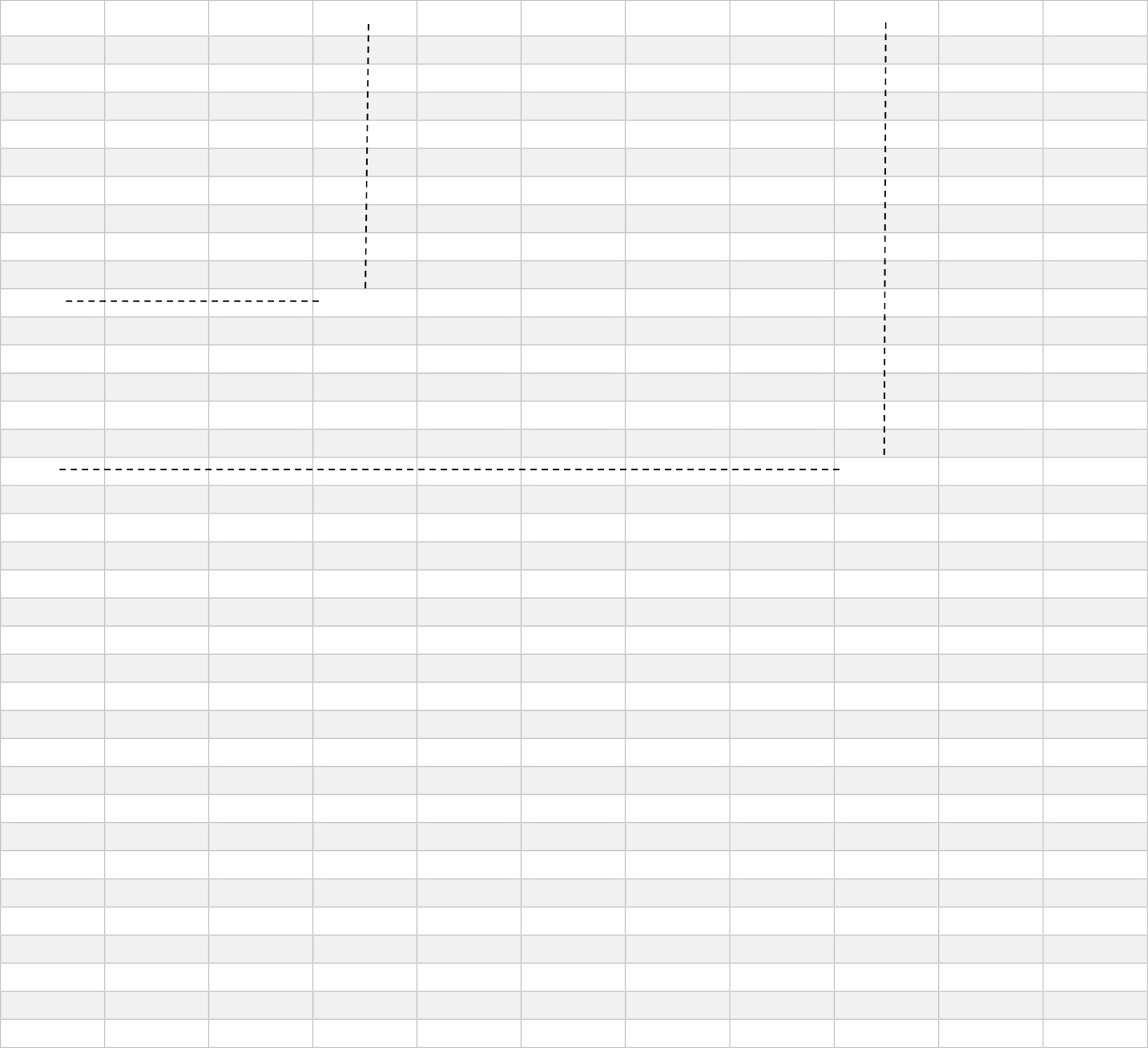 0.0	0.50000	0.50399	0.50798	0.51197	0.51595	0.51994	0.52392	0.52790	0.53188	0.535860.1	0.53983	0.54380	0.54776	0.55172	0.55567	0.55962	0.56356	0.56749	0.57142	0.575350.2	0.57926	0.58317	0.58706	0.59095	0.59483	0.59871	0.60257	0.60642	0.61026	0.614090.3	0.61791	0.62172	0.62552	0.62930	0.63307	0.63683	0.64058	0.64431	0.64803	0.651730.4	0.65542	0.65910	0.66276	0.66640	0.67003	0.67364	0.67724	0.68082	0.68439	0.687930.5	0.69146	0.69497	0.69847	0.70194	0.70540	0.70884	0.71226	0.71566	0.71904	0.722400.6	0.72575	0.72907	0.73237	0.73565	0.73891	0.74215	0.74537	0.74857	0.75175	0.754900.7	0.75804	0.76115	0.76424	0.76730	0.77035	0.77337	0.77637	0.77935	0.78230	0.785240.8	0.78814	0.79103	0.79389	0.79673	0.79955	0.80234	0.80511	0.80785	0.81057	0.813270.9	0.81594	0.81859	0.82121	0.82381	0.82639	0.82894	0.83147	0.83398	0.83646	0.838911.0	0.84134	0.84375	0.84614	0.84849	0.85083	0.85314	0.85543	0.85769	0.85993	0.862141.1	0.86433	0.86650	0.86864	0.87076	0.87286	0.87493	0.87698	0.87900	0.88100	0.882981.2	0.88493	0.88686	0.88877	0.89065	0.89251	0.89435	0.89617	0.89796	0.89973	0.901471.3	0.90320	0.90490	0.90658	0.90824	0.90988	0.91149	0.91309	0.91466	0.91621	0.917741.4	0.91924	0.92073	0.92220	0.92364	0.92507	0.92647	0.92785	0.92922	0.93056	0.931891.5	0.93319	0.93448	0.93574	0.93699	0.93822	0.93943	0.94062	0.94179	0.94295	0.944081.6	0.94520	0.94630	0.94738	0.94845	0.94950	0.95053	0.95154	0.95254	0.95352	0.954491.7	0.95543	0.95637	0.95728	0.95818	0.95907	0.95994	0.96080	0.96164	0.96246	0.963271.8	0.96407	0.96485	0.96562	0.96638	0.96712	0.96784	0.96856	0.96926	0.96995	0.970621.9	0.97128	0.97193	0.97257	0.97320	0.97381	0.97441	0.97500	0.97558	0.97615	0.976702.0	0.97725	0.97778	0.97831	0.97882	0.97932	0.97982	0.98030	0.98077	0.98124	0.981692.1	0.98214	0.98257	0.98300	0.98341	0.98382	0.98422	0.98461	0.98500	0.98537	0.985742.2	0.98610	0.98645	0.98679	0.98713	0.98745	0.98778	0.98809	0.98840	0.98870	0.988992.3	0.98928	0.98956	0.98983	0.99010	0.99036	0.99061	0.99086	0.99111	0.99134	0.991582.4	0.99180	0.99202	0.99224	0.99245	0.99266	0.99286	0.99305	0.99324	0.99343	0.993612.5	0.99379	0.99396	0.99413	0.99430	0.99446	0.99461	0.99477	0.99492	0.99506	0.995202.6	0.99534	0.99547	0.99560	0.99573	0.99585	0.99598	0.99609	0.99621	0.99632	0.996432.7	0.99653	0.99664	0.99674	0.99683	0.99693	0.99702	0.99711	0.99720	0.99728	0.997362.8	0.99744	0.99752	0.99760	0.99767	0.99774	0.99781	0.99788	0.99795	0.99801	0.998072.9	0.99813	0.99819	0.99825	0.99831	0.99836	0.99841	0.99846	0.99851	0.99856	0.998613.0	0.99865	0.99869	0.99874	0.99878	0.99882	0.99886	0.99889	0.99893	0.99896	0.999003.1	0.99903	0.99906	0.99910	0.99913	0.99916	0.99918	0.99921	0.99924	0.99926	0.999293.2	0.99931	0.99934	0.99936	0.99938	0.99940	0.99942	0.99944	0.99946	0.99948	0.999503.3	0.99952	0.99953	0.99955	0.99957	0.99958	0.99960	0.99961	0.99962	0.99964	0.999653.4	0.99966	0.99968	0.99969	0.99970	0.99971	0.99972	0.99973	0.99974	0.99975	0.999763.5	0.99977	0.99978	0.99978	0.99979	0.99980	0.99981	0.99981	0.99982	0.99983	0.99983P(-σ) = 1-P(σ)Exemples :-  pour un écart type σ = 1.57	P(σ) = 0.94179 soit 94.179%-  pour un écart type σ = -0.92	P(σ) = 1-0.82121 = 0.17879 soit 17.879%Eléments relatifs au calcul de l’écart type lorsque l’on prélève plusieurs éléments d’un lot :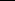 Eléments d’étude relatifs aux risques d’accidents du travail et maladies professionnelles des métiers de la mer (source : ministère de l’énergie et du développement durable, 2014)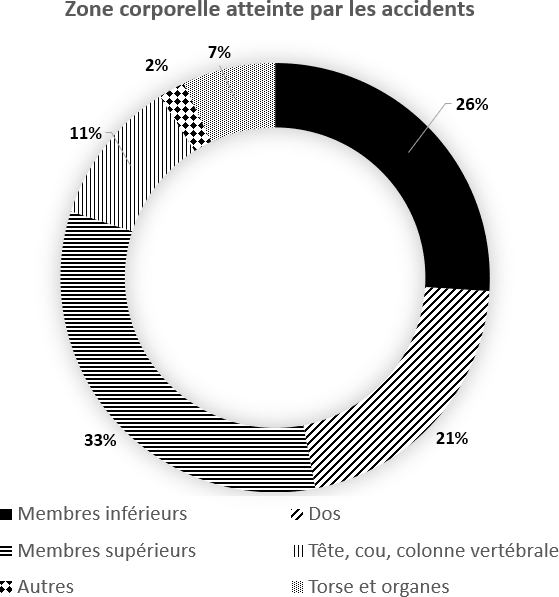 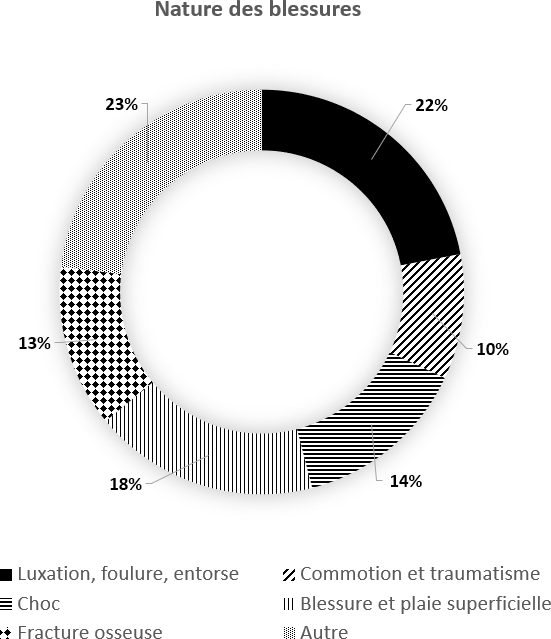 Norme EN 954-1 relative à sécurité des machines et des équipements de travail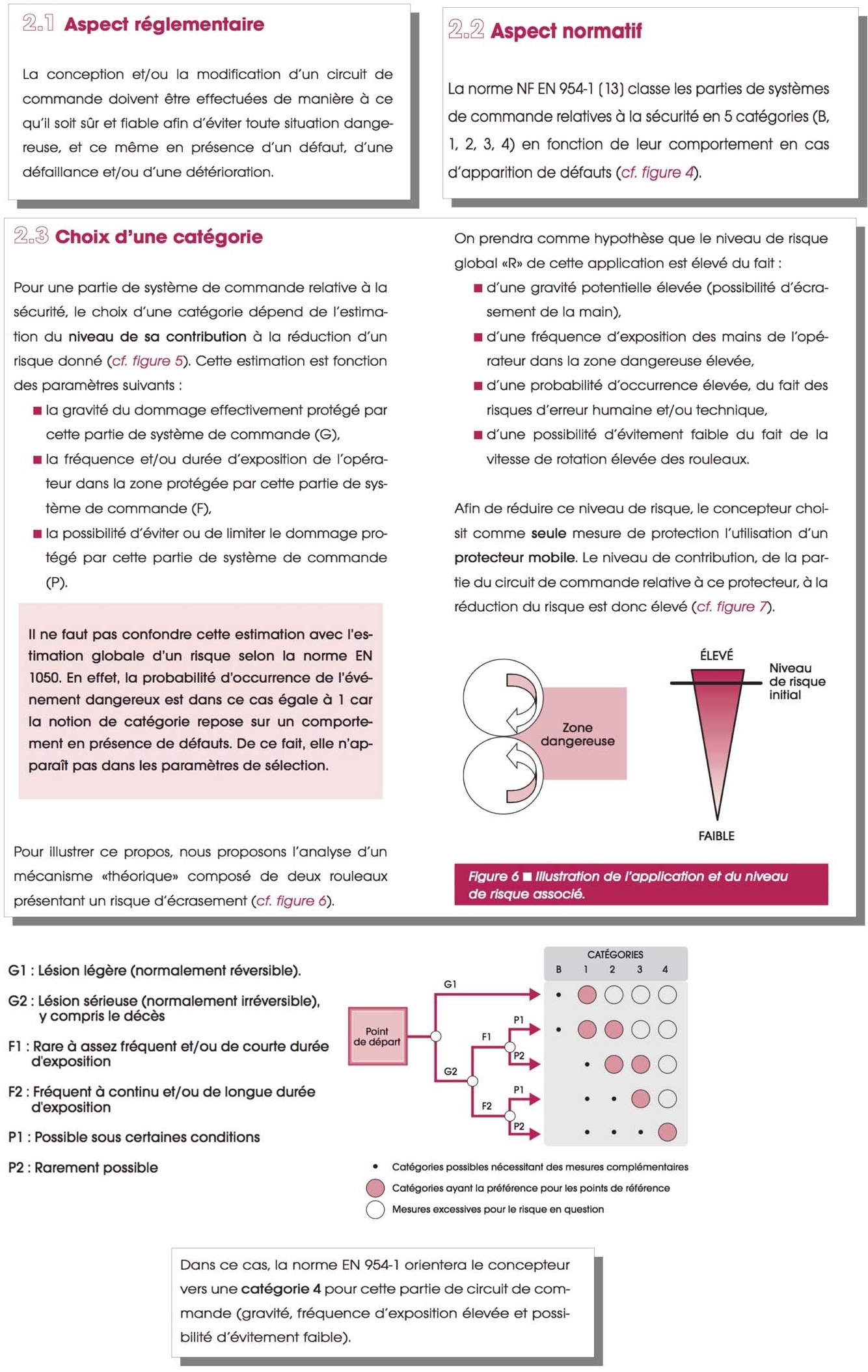 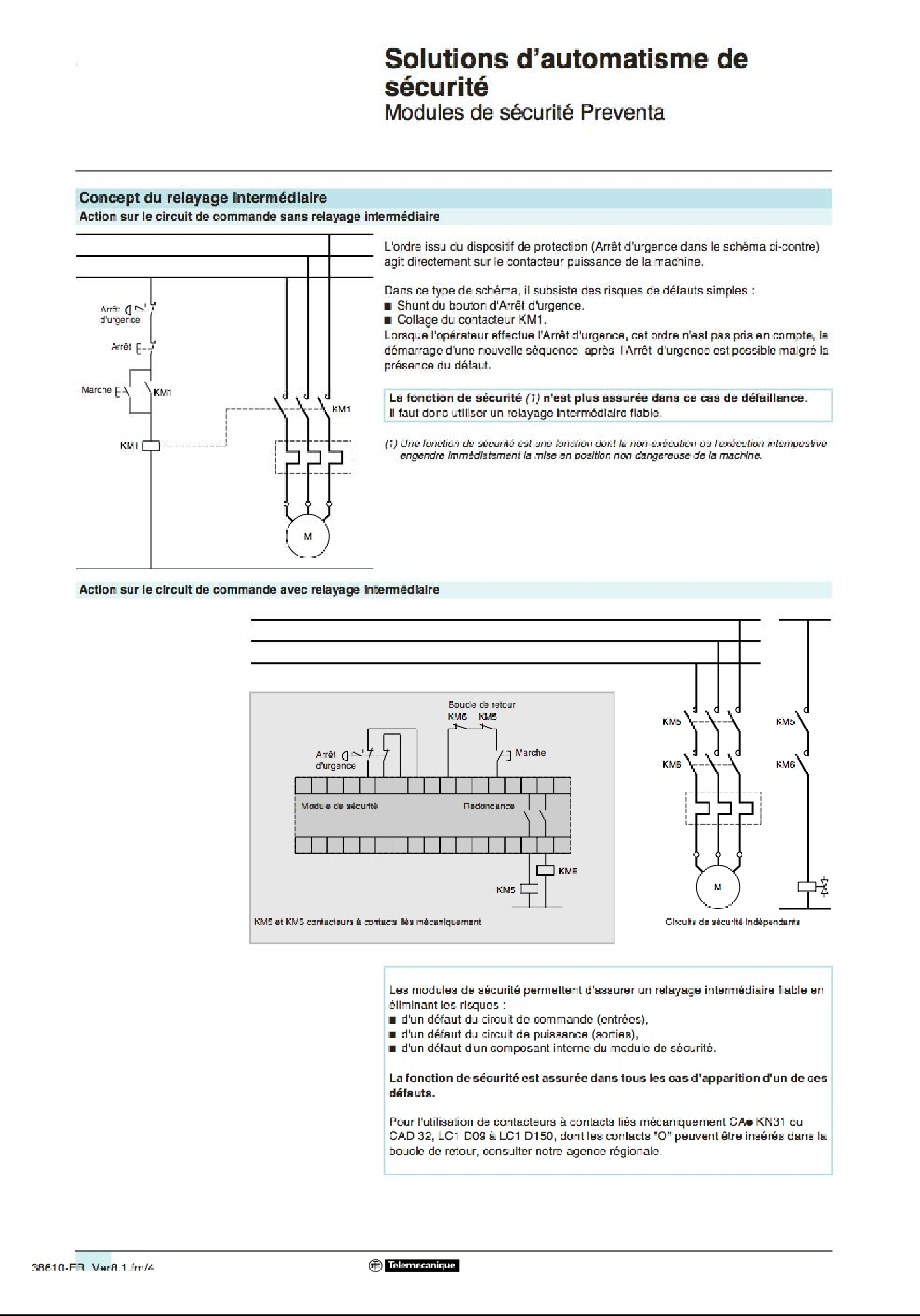 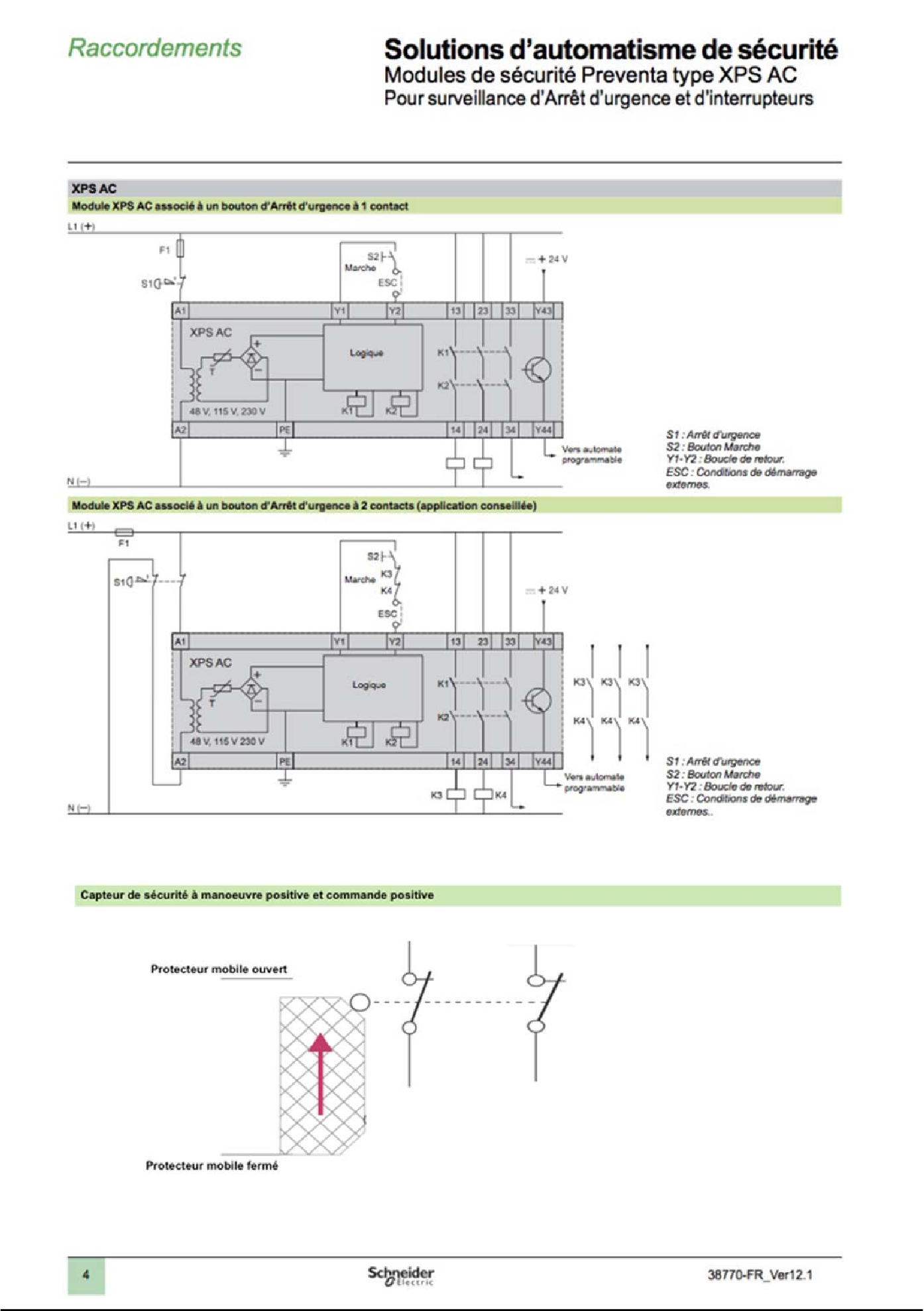 CS1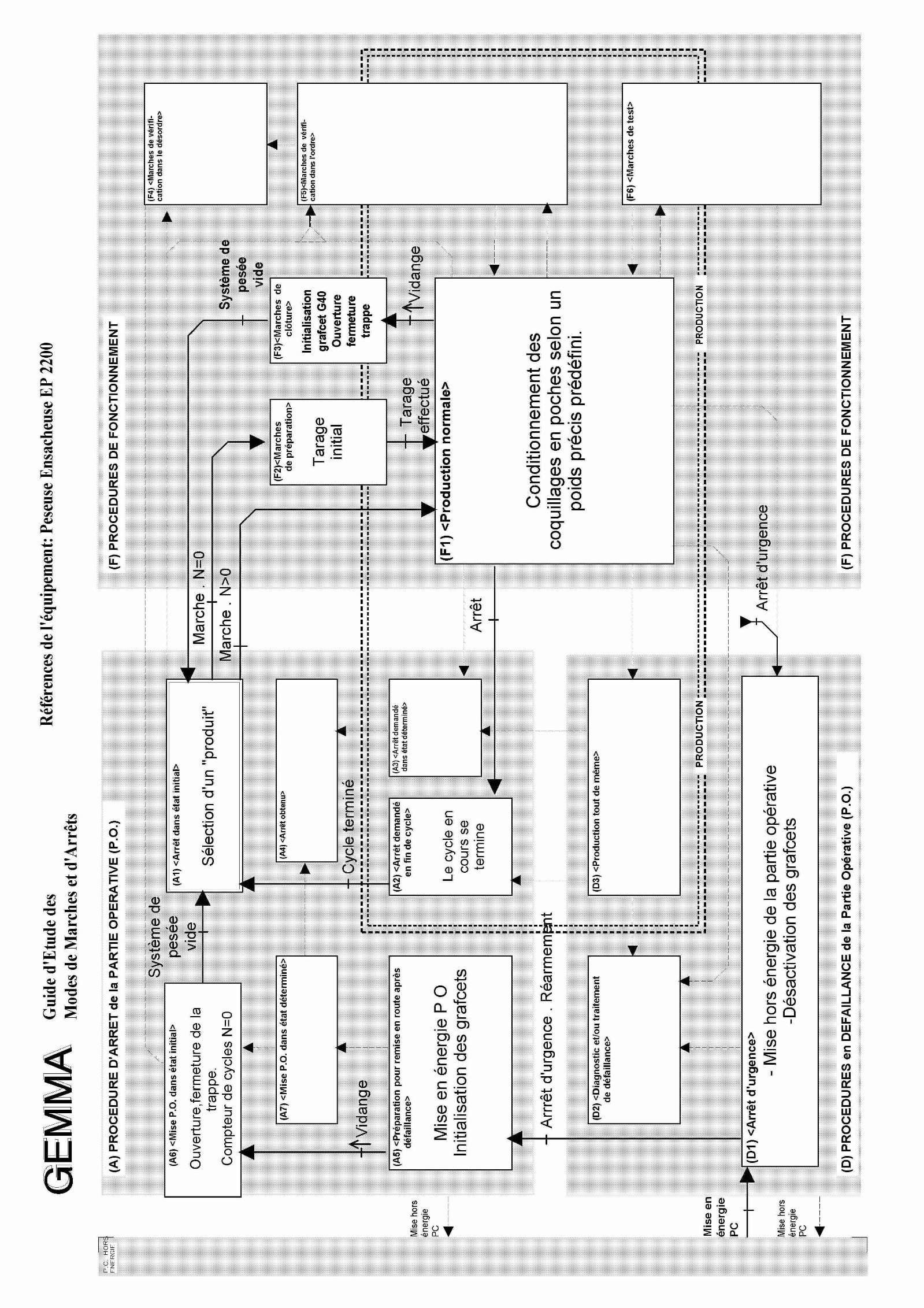 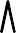 Grafcet de sûreté : GS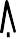 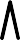 Grafcet de conduite : GC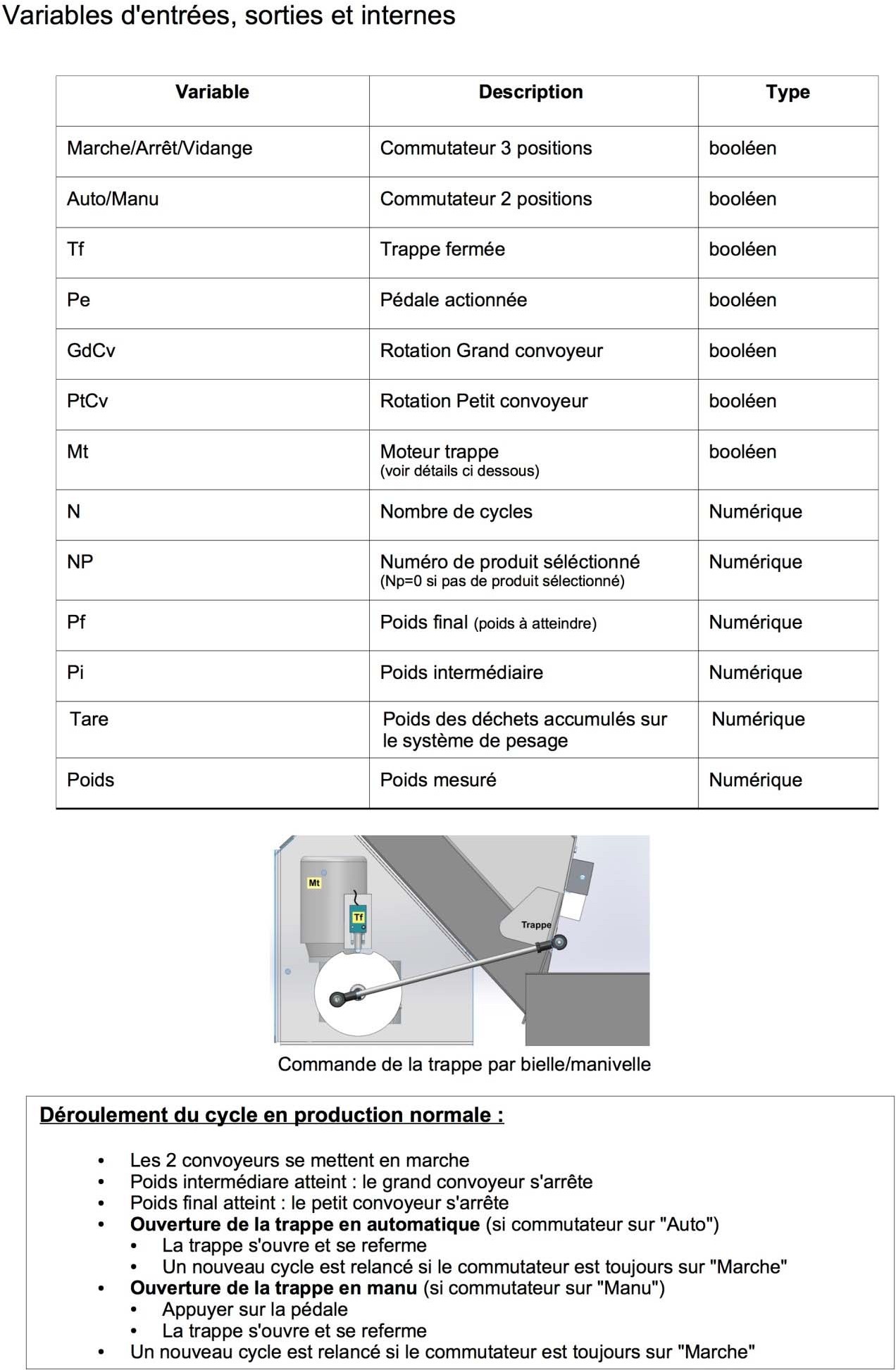 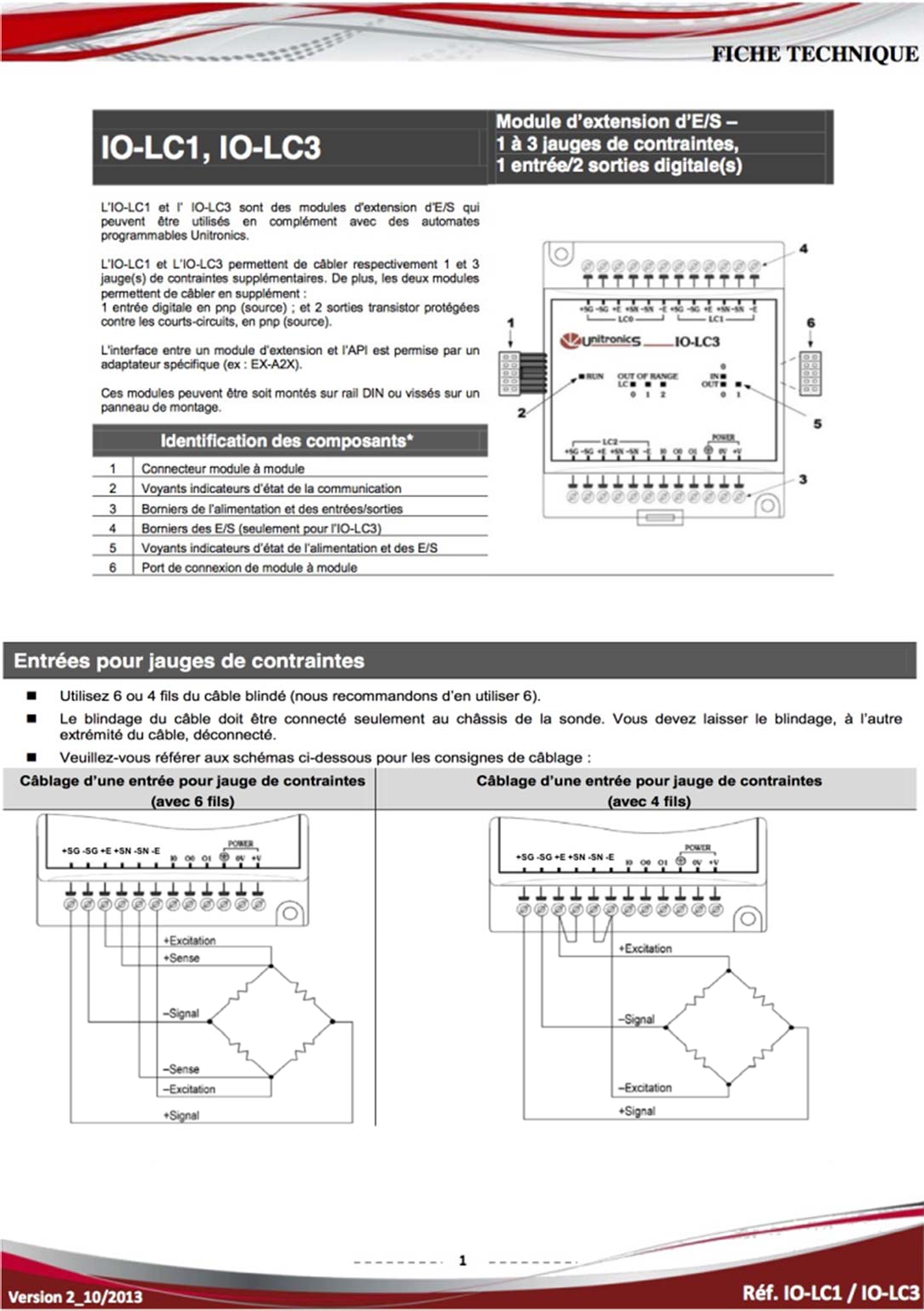 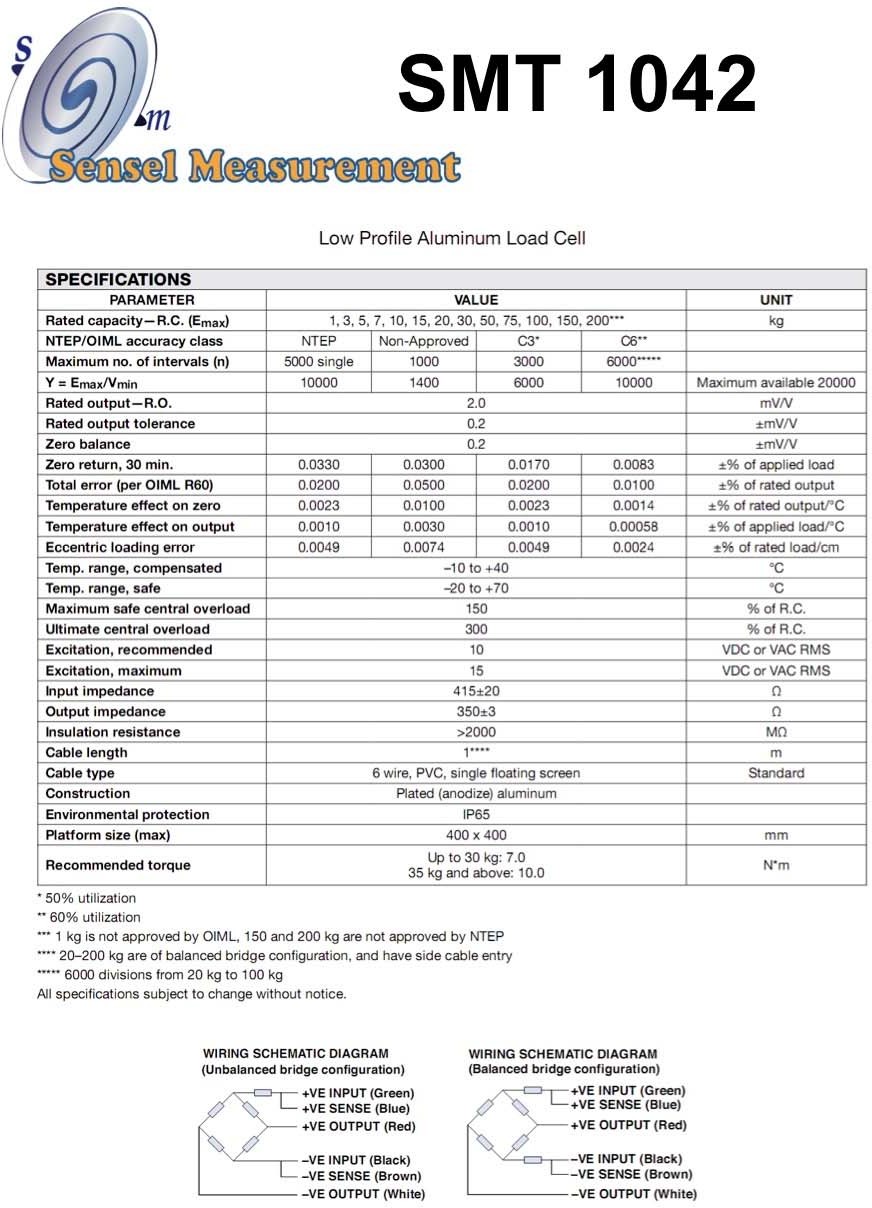 Prix au kg (€)Prix au kg (€)Huîtres :ConditionnéesEn vracCalibre 0pas deconditionnement1Calibre 151,8Calibre 252,8Calibre 353,2Calibre 452,2Calibre 55Pas de vrac